Rotary Club of Lake City                                                                                                                                                            P.O. Box 1695                                                                                                                                                                           Lake City, FL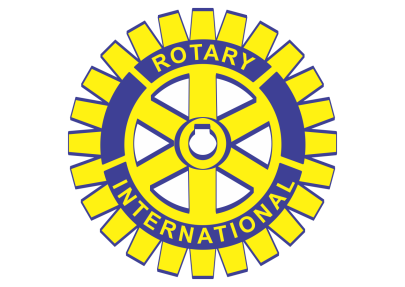 December 3, 2020Dear Fellow Rotarian: The following person is being proposed for membership in the Rotary Club of Lake City. Johnathan Coghlan has been proposed for membership by John Wheeler. Johnathan is the executive director of WillowBrook & WillowCreek Assisted Living and Memory Care Facilities located here in Lake City. His proposal has been approved by the board and has gone before the Membership and Classification Committee.  He has been given the classification, “Health Care Administrator”. This is your ballot.  It will not be necessary for you to return it unless you do NOT approve of the prospective member.  Please submit rejections to my attention at: Rotary Club of Lake City                                                                                                                                            PO Box 1695                                                                                                                                                                 Lake City, Florida 32056-1695 Sincerely,        Jay Swisher 											      Club Secretary 2020-2021